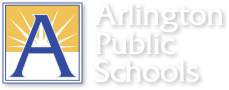 Documentation Log Cover SheetName_____________________________ 			Date_______Grade/Subject/Position ___________   			___ Current Year of T-Scale ServiceSchool:___________________Reflection (REQUIRED) Adapted from NBPTSAfter completing the documentation log below, respond to the following questions.In thinking about your professional activities, what was most effective in impacting student learning?  Why?Considering the patterns evident in your professional activities, what is your plan to further impact student learning in the future?EvidenceEach teacher, each year gathers one piece of evidence for each standard.StandardsEvidence IncludedIn this column, describe what evidence you are including and how it is an example of your best work in this standard.  The evidence submitted for standards 1-6 does not need to be related to the SMART goal. The box will expand to fit your text. *Contingent of FERPA photo policy and opt out forms1. Professional Knowledge/
Knowledge of the Learning Community2. InstructionalPlanning/Program Planning and Management3. Instructional    Delivery/Program Services4. Assessment of and for Student Learning/
Assessment5. Learning Environment/
Communication and Collaboration6. Professionalism Summary of Professional Activities Form7. Student Academic Progress/Learner or Program ProgressSMART Goal Setting Form and teacher selected artifact